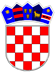 REPUBLIKA  HRVATSKAVUKOVARSKO-SRIJEMSKA  ŽUPANIJAOPĆINA  TOMPOJEVCIOPĆINSKI NAČELNIKKLASA: 402-08/13-03/01URBROJ: 2196/07-13-2Tompojevci, 05. travnja 2013. god.Na temelju članka 20. Zakona o javnoj nabavi (''Narodne novine'' br. 90/2011) i članka 48. Statuta Općine Tompojevci (''Službeni vjesnik Vukovarsko-srijemske županije'' br. 11/09 i 16/09), Općinski načelnik Općine Tompojevci dana 05. travnja 2013. god. donosi sljedeći:I IZMJENE I DOPUNEPLANA  NABAVE  ZA  2013. GODINUČlanak 1.U Planu nabave Općine Tompojevci za 2013. g. od  04. siječnja 2013. godine  članak 2. mijenja se i glasi:„Općina Tompojevci  tijekom 2013. godine planira nabavu roba, radova i usluga prema opisu i na način kako slijedi:Članak 2.	Administrativne poslove za provođenje postupaka nabave provodit će Povjerenstvo kojeg će imenovati općinski načelnik.Članak 3.Izmjene i dopune Plana nabave za 2013. godinu stupaju na snagu danom donošenja.Izmjene i dopune Plana nabave za 2013. godinu  objavit će se na web stranici Općine Tompojevci -  www.opcina-tompojevci.hr.														     Općinski načelnik														     Gabrijel Kujundžić         Red.brojPredmet nabaveEvidencijski broj nabaveProcijenjena vrijednost(bez PDV-a)Planirana vrijednost( sa PDV-om)Postupak i  način nabaveSklapanje ugovora o javnoj nabavi ili okvirnog sporazumaPlanirani početak postupkaPlanirano trajanje ugovora o javnoj nabavi ili okvirnog sporazuma1.Motorni benzin i dizel gorivo48.800.61.000.bagatelna, čl. .3. ZJN2.Materijal i dijelovi za tekuće. Inv. održ. građevinskih objekata26.400.33.000.bagatelna, čl. 18. st.3. ZJN3.Reprezentacija41.200.51.500.bagatelna, čl. .3. ZJN4.Sanacija deponija56.000.70.000.bagatelna, čl. .3. ZJN5.Usluge telefona/telefaxa32.880.41.100.bagatelna, čl. .3. ZJN6.Usluge tekućeg i inves. održavanja građevinskih objekata32.000.40.000.bagatelna, čl. 18. st.3. ZJN7.Usluge tekućeg i inves. održavanja prijevoznih sredstava23.200.29.000.bagatelna, čl. 18. st.3. ZJN8.Ostale intelektualne usluge –izvješće stanja u prostoru20.000.25.000.bagatelna, čl. 18. st.3. ZJN9.Projektna dokumentacija24.000.30.000.bagatelna, čl. .3. ZJN10.Deratizacija i dezinsekcija25.600.32.000.bagatelna, čl. .3. ZJN11.El. Energija MV-01/13140.560.175.700.Otvoreni postupakugovor o javnoj nabavi201312 mjeseci12.Popravak i sanacija pješačkih stazaMV-02/1369.600.87.000.Otvoreni postupakugovor o javnoj nabavi201390 dana13.Nasipavanje poljskih putovaMV-03/13221.138.385.640.Otvoreni postupakugovor o javnoj nabavi201390 dana14.Izgradnja mrtvačnicaMV-04/13640.000.800.000.Otvoreni postupakugovor o javnoj nabavi2013120 dana15.Rekonstrukcija ceste Čakovci-Grabovo-MikluševciMV-05/1385.264.106.580Otvoreni postupakugovor o javnoj nabavi2013-16.Legalizacija objekata24.000.30.000.bagatelna, čl. 18. st.3. ZJN17.Uklanjanje starih objekata16.000.20.000.bagatelna, čl. 18. st.3. ZJN18.Rekonstrukcija glavnih vodoopskrbnih cjevovoda u naselju Bokšić i Tompojevci44.40055.500.Sporazum o sufinanciranju19.Sanacija doma kulture Bokšić40.000.50.000.bagatelna, čl. 18. st.3. ZJN20.Rekonstrukcija javne rasvjeteMV-06/13963.000.1.203.750.Otvoreni postupakugovor o javnoj nabavi2013120 dana